F S K E S   P T A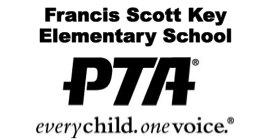 Empowering children to succeed.  Building leaders for tomorrow.2021-2022 Membership FormAnnual Membership Dues $10.00 | PayPal Only*A portion of membership dues goes to the National PTA ~ $2.25 & MD PTA ~ $2.00.*     /     /DATE				FIRST NAME				LAST NAMESTREET ADDRESS			CITY				STATE		ZIPCELL PHONE			WORK PHONE				HOME PHONE					   ☐Male   ☐Female       ☐Family  ☐Educator  ☐CommunityEMAIL					 GENDER		    *F.E.C. CATEGORY☐Mom     ☐Dad    ☐Grandparent     ☐Aunt     ☐Uncle   Other:__________________________☐Classroom Teacher ~ *Grade:____   ☐DA/Para   ☐Specialist   ☐Admin  Other:_____________☐FSKES Alumni     ☐Business/Non-Profit     ☐Religious Organization  ☐Other:______________FOR PTA USE ONLY*Please submit your completed application to the following PTA email address: fskespta2@gmail.com. To do this, you must save the application and then attach it to the email.  Additionally, dues should be paid through the PTA’s Paypal account: https://paypal.me/FSKESPTA2.   Thank you.PTA MEMBER INFORMATION*F | FAMILY (Relation to Current FSKES Student)STUDENT NAME(S)TEACHERGRADE*E | EDUCATOR (FSKES Staff Only)*C | COMMUNITY (All Others)Dues Payment: PayPal       Amount $               Date Rec’d        /        /          Receipt No.Member Admin: ☐Receipt       ☐PTA Card       ☐Coupon       ☐Folder       ☐Records Update       ☐Five-Star